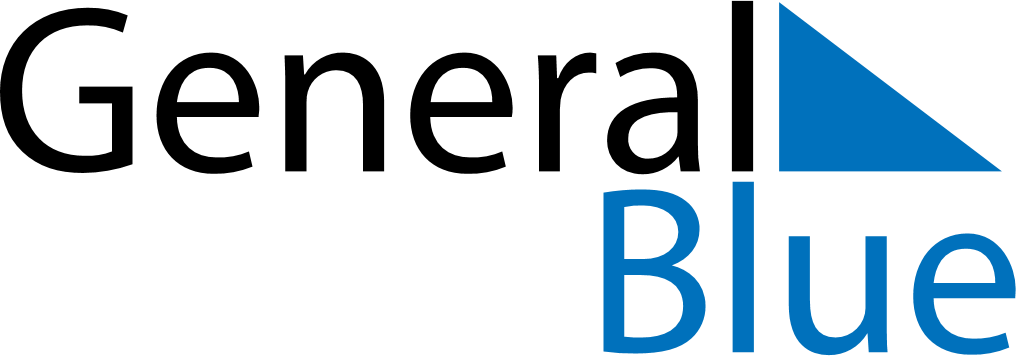 2020 - Q4Namibia2020 - Q4Namibia2020 - Q4Namibia2020 - Q4Namibia2020 - Q4Namibia2020 - Q4Namibia October 2020 October 2020 October 2020MondayTuesdayTuesdayWednesdayThursdayFridaySaturdaySunday123456678910111213131415161718192020212223242526272728293031 November 2020 November 2020 November 2020MondayTuesdayTuesdayWednesdayThursdayFridaySaturdaySunday1233456789101011121314151617171819202122232424252627282930 December 2020 December 2020 December 2020MondayTuesdayTuesdayWednesdayThursdayFridaySaturdaySunday1123456788910111213141515161718192021222223242526272829293031Dec 10: Human Rights DayDec 25: Christmas DayDec 26: Day of Goodwill